ПРОЕКТАДМИНИСТРАЦИЯ КЛОЧКОВСКОГО СЕЛЬСОВЕТА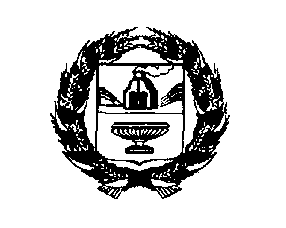 РЕБРИХИНСКОГО РАЙОНА АЛТАЙСКОГО КРАЯПОСТАНОВЛЕНИЕ ______________________                                                              	           № ______с. КлочкиОб утверждении Положения о проведении аттестации  муниципальных служащих Администрации Клочковского сельсовета Ребрихинского района Алтайского краяНа основании Федерального закона от 02.03.2007 № 25-ФЗ «О муниципальной службе в Российской Федерации», закона Алтайского края  от 07.12.2007 № 134-ФЗ «О муниципальной службе в Алтайском крае» и в целях определения соответствия муниципальных служащих занимаемой должности муниципальной службы на основе оценки их профессиональной служебной деятельностиПОСТАНОВЛЯЮ:1. Утвердить Положение о проведении аттестации муниципальных служащих Администрации Клочковского сельсовета Ребрихинского района Алтайского края (Приложение).2. Признать утратившими силу следующие постановления Администрации Клочковского сельсовета Ребрихинского района Алтайского края:- от 06.02.2009 № 3  «Об аттестации муниципальных служащих  Администрации  Клочковского сельсовета Ребрихинского района Алтайского края»;- от 17.04.2012 № 13 «Об аттестации муниципальных служащих Администрации Клочковского сельсовета Ребрихинского района  Алтайского края».3. Обнародовать настоящее постановление на информационном стенде Администрации Клочковского сельсовета и на официальном сайте Администрации Ребрихинского района в разделе «Клочковский сельсовет».4. Контроль за исполнением настоящего постановления оставляю за собой.Глава сельсовета                                                                                    К.В. КузнецовПриложениеУТВЕРЖДЕНОпостановлением Администрации Клочковского сельсовета Ребрихинского района Алтайского краяот ____________________ № _____ПОЛОЖЕНИЕо проведении аттестации муниципальных служащих Администрации Клочковского сельсовета Ребрихинского районаI. Общие положения1. В соответствии со статьей 18 Федерального закона от 02.03.2007          № 25-ФЗ «О муниципальной службе в Российской Федерации» настоящим Положением устанавливается порядок проведения аттестации муниципальных служащих Администрации Клочковского сельсовета Ребрихинского района Алтайского края (далее – «муниципальные служащие»).2. Аттестация муниципального служащего проводится в целях определения его соответствия замещаемой должности муниципальной службы на основе оценки его профессиональной служебной деятельности.Аттестация призвана способствовать формированию кадрового состава муниципальной службы, повышению профессионального уровня муниципальных служащих, решению вопросов, связанных с определением преимущественного права на замещение должности муниципальной службы при сокращении должностей муниципальной службы, а также вопросов, связанных с изменением условий оплаты труда муниципальных служащих.3. Аттестации не подлежат следующие муниципальные служащие:1) замещающие должности муниципальной службы менее одного года;2) достигшие возраста 60 лет;3) беременные женщины;4) находящиеся в отпуске по беременности и родам и в отпуске по уходу за ребенком до достижения им возраста трех лет. Аттестация указанных муниципальных служащих возможна не ранее чем через один год после выхода из отпуска;5) замещающие должности муниципальной службы на основании срочного трудового договора (контракта).4. Аттестация муниципального служащего проводится один раз в три года.До истечения трех лет после проведения предыдущей аттестации может проводиться внеочередная аттестация муниципального служащего.Внеочередная аттестация может проводиться:1) по соглашению сторон трудового договора (контракта) с учетом результатов годового отчета о профессиональной служебной деятельности муниципального служащего;2) по решению представителя нанимателя в лице руководителя органа местного самоуправления или представителя этого руководителя, осуществляющего полномочия представителя нанимателя, после принятия в установленном порядке решения: о сокращении должностей муниципальной службы в органе местного самоуправления; об изменении условий оплаты труда муниципальных служащих.5. Для проведения аттестации муниципальных служащих представителем нанимателя издается муниципальный правовой акт органа местного самоуправления, содержащий положения:1) о формировании аттестационной комиссии;2) об утверждении графика проведения аттестации;3) о составлении списков муниципальных служащих, подлежащих аттестации;4) о подготовке документов, необходимых для работы аттестационной комиссии.II. Формирование и состав аттестационной комиссии6. Аттестационная комиссия формируется муниципальным правовым актом органа местного самоуправления с определением состава аттестационной комиссии, сроков и порядка ее работы.7. Аттестационная комиссия состоит из председателя, заместителя председателя, секретаря и членов комиссии. Все члены аттестационной комиссии при принятии решений обладают равными правами.8. В состав аттестационной комиссии включаются представитель нанимателя (работодатель) и (или) уполномоченные им муниципальные служащие (в том числе из подразделения по вопросам муниципальной службы, подразделения по кадровым вопросам, юридического (правового) подразделения и подразделения, в котором муниципальный служащий, подлежащий аттестации, замещает должность муниципальной службы) и иные лица. В случае проведения аттестации, результаты которой могут послужить основанием увольнения муниципального служащего в связи с несоответствием занимаемой должности или выполняемой работе вследствие недостаточной квалификации, подтвержденной результатами аттестации (подпункт «б» пункт 3 статьи 81 Трудового кодекса Российской Федерации), в состав аттестационной комиссии в обязательном порядке включается член комиссии от соответствующего выборного профсоюзного органа.Состав аттестационной комиссии для проведения аттестации муниципальных служащих, замещающих должности муниципальной службы, исполнение должностных обязанностей по которым связано с использованием сведений, составляющих государственную тайну, формируется с учетом положений законодательства Российской Федерации о государственной тайне.Состав аттестационной комиссии формируется таким образом, чтобы была исключена возможность возникновения конфликта интересов, которые могли бы повлиять на принимаемые аттестационной комиссией решения.III. График проведения аттестации9. График проведения аттестации утверждается представителем нанимателя (работодателем) и доводится до сведения каждого аттестуемого муниципального служащего не менее чем за месяц до начала аттестации.10. В графике проведения аттестации указываются:1) наименование органа местного самоуправления, подразделения, в которых проводится аттестация;2) список муниципальных служащих, подлежащих аттестации;3) дата, время и место проведения аттестации;4) дата представления в аттестационную комиссию необходимых документов с указанием ответственных за их представление руководителей соответствующих подразделений органа местного самоуправления.IV. Документы, представляемые в аттестационную комиссию11. Не позднее, чем за две недели до начала аттестации в аттестационную комиссию представляется отзыв об исполнении подлежащим аттестации муниципальным служащим должностных обязанностей за аттестационный период, подписанный его непосредственным руководителем и утвержденный вышестоящим руководителем (Приложение 1).12. Отзыв должен содержать следующие сведения о муниципальном служащем:1) фамилия, имя, отчество;2) замещаемая должность муниципальной службы на момент проведения аттестации и дата назначения на эту должность;3) перечень основных вопросов (документов), в решении (разработке) которых муниципальный служащий принимал участие;4) мотивированная оценка профессиональных, личностных качеств и результатов профессиональной служебной деятельности муниципального служащего.13. При каждой последующей аттестации в аттестационную комиссию представляется также аттестационный лист муниципального служащего с данными предыдущей аттестации.14. Секретарь аттестационной комиссии органа местного самоуправления не менее чем за неделю до начала аттестации должна ознакомить каждого аттестуемого муниципального служащего с представленным отзывом об исполнении им должностных обязанностей за аттестационный период. При этом аттестуемый муниципальный служащий вправе представить в аттестационную комиссию дополнительные сведения о своей профессиональной служебной деятельности за указанный период, а также заявление о своем несогласии с представленным отзывом или пояснительную записку на отзыв непосредственного руководителя.V. Проведение аттестации15. Аттестация проводится с приглашением аттестуемого муниципального служащего на заседание аттестационной комиссии. В случае неявки муниципального служащего на заседание указанной комиссии аттестация переносится на более поздний срок. О дате и времени проведения аттестации муниципальный служащий уведомляется не позднее чем за три дня до её проведения. За неявку  муниципального служащего на заседание комиссии без уважительной причины ил отказ его от аттестации муниципальный служащий привлекается к дисциплинарной ответственности.Аттестационная комиссия рассматривает представленные документы, заслушивает сообщения аттестуемого муниципального служащего, а в случае необходимости - его непосредственного руководителя о профессиональной служебной деятельности муниципального служащего. В целях объективного проведения аттестации после рассмотрения представленных аттестуемым муниципальным служащим дополнительных сведений о своей профессиональной служебной деятельности за аттестационный период аттестационная комиссия вправе перенести аттестацию на следующее заседание комиссии.16. Обсуждение профессиональных и личностных качеств муниципального служащего применительно к его профессиональной служебной деятельности должно быть объективным и доброжелательным.Профессиональная служебная деятельность муниципального служащего оценивается на основе определения его соответствия квалификационным требованиям по замещаемой должности муниципальной службы, его участия в решении поставленных перед соответствующим подразделением (органом местного самоуправления) задач, сложности выполняемой им работы, ее эффективности и результативности.При этом должны учитываться результаты исполнения муниципальным служащим должностной инструкции, профессиональные знания и опыт работы муниципального служащего, соблюдение муниципальным служащим ограничений, отсутствие нарушений запретов, выполнение обязательств, установленных законодательством Российской Федерации о муниципальной службе, а при аттестации муниципального служащего, наделенного организационно-распорядительными полномочиями по отношению к другим муниципальным служащим, - также организаторские способности.17. Заседание аттестационной комиссии считается правомочным, если на нем присутствует не менее двух третей ее членов.18. Секретарь аттестационной комиссии ведет протокол заседания комиссии, в котором фиксирует ее решения и результаты голосования. Протокол заседания аттестационной комиссии подписывается председателем, заместителем председателя, секретарем и членами аттестационной комиссии, присутствовавшими на заседании.VI. Решения, принимаемые по результатам аттестации19. Решение аттестационной комиссии принимается в отсутствие аттестуемого муниципального служащего и его непосредственного руководителя открытым голосованием простым большинством голосов присутствующих на заседании членов аттестационной комиссии. При равенстве голосов муниципальный служащий признается соответствующим замещаемой должности муниципальной службы.На период аттестации муниципального служащего, являющегося членом аттестационной комиссии, его членство в этой комиссии приостанавливается.20. По результатам аттестации муниципального служащего аттестационной комиссией принимается одно из следующих решений:1) муниципальный служащий соответствует замещаемой должности муниципальной службы;2) муниципальный служащий не соответствует замещаемой должности муниципальной службы.21. Аттестационная комиссия по результатам аттестации муниципального служащего может давать следующие рекомендации:1) о поощрении муниципального служащего за достигнутые им успехи в работе (в том числе о повышении муниципального служащего в должности);2) об улучшении деятельности муниципального служащего;3) о направлении муниципального служащего для получения дополнительного профессионального образования.22. Результаты аттестации сообщаются аттестованным муниципальным служащим непосредственно после подведения итогов голосования.Результаты аттестации заносятся в аттестационный лист муниципального служащего, составленный по форме к согласно приложения 2 к настоящему Положению. Муниципальный служащий знакомится с аттестационным листом под роспись.Аттестационный лист муниципального служащего, прошедшего аттестацию, и отзыв об исполнении им должностных обязанностей за аттестационный период хранятся в личном деле муниципального служащего.23. Материалы аттестации муниципальных служащих передаются представителю нанимателя (работодателю) не позднее чем через семь дней после ее проведения.24. В течение одного месяца после проведения аттестации по ее результатам представитель нанимателя (работодатель) принимает решение:1) о поощрении муниципального служащего за достигнутые им успехи в работе;2) о понижении муниципального служащего в должности с его согласия.25. В случае несогласия муниципального служащего с понижением в должности или невозможности перевода с его согласия на другую должность муниципальной службы представитель нанимателя (работодатель) может в срок не более одного месяца со дня аттестации уволить его с муниципальной службы в соответствии с законодательством Российской Федерации о муниципальной службе в связи с несоответствием замещаемой должности вследствие недостаточной квалификации, подтвержденной результатами аттестации.По истечении одного месяца после проведения аттестации понижение в должности муниципального служащего или его увольнение по результатам данной аттестации не допускается. Время болезни и ежегодного оплачиваемого отпуска муниципального служащего в указанный срок не засчитывается.26. Муниципальный служащий вправе обжаловать результаты аттестации в судебном порядке в соответствии с законодательством Российской Федерации.Приложение 1к Положению о проведении аттестациимуниципальных служащихАдминистрации Клочковского сельсовета Ребрихинского района Алтайского краяот ___________________ № _____ОТЗЫВнепосредственного руководителя деловых качествах и служебной деятельности аттестуемого муниципального служащего_______________________________________________________________(Ф.И.О. аттестуемого, занимаемая должность на момент проведения аттестации и дата назначения на должность)1. Профессиональные знания и опыт аттестуемого ___________________________________________________________________________________________________________________________________________________________________________________________________________________________________________________________________________2. Деловые качества аттестуемого как муниципального служащего___________________________________________________________________________________________________________________________________________________________________________________________________________________________________________________________________________3. Стиль и методы работы аттестуемого___________________________________________________________________________________________________________________________________________________________________________________________________________________________________________________________________________4. Личные качества аттестуемого_______________________________________________________________________________________________________________________________________________________________________________________________________5. Повышение квалификации_______________________________________________________________________________________________________________________________________________________________________________________________________6. Перечень основных вопросов, в решении которых принимал участие аттестуемый___________________________________________________________________________________________________________________________________________________________________________________________________________________________________________________________________________7. Результативность работы___________________________________________________________________________________________________________________________________________________________________________________________________________________________________________________________________________8. Возможность профессионального и служебного продвижения_______________________________________________________________________________________________________________________________________________________________________________________________________9. Замечания и предложения аттестуемому_______________________________________________________________________________________________________________________________________________________________________________________________________10. Вывод о соответствии занимаемй должности___________________________________________________________________________________________________________________________________________________________________________________________________________________________________________________________________________(полностью соответствует, соответствует, в основном соответствует, не полностью соответствует, не соответствует)Руководитель аттестуемого _______________________________                                                                                                     (Ф.И.О. руководителя)Подпись _______________________________Дата заполнения _______________________________Подпись аттестуемого _______________________________ Приложение 2к Положению о проведении аттестациимуниципальных служащихАдминистрации Клочковского сельсовета Ребрихинского района Алтайского краяот ___________________ № _____Аттестационный листмуниципального служащего администрации сельсовета1. Фамилия, имя, отчество ________________________________________2. Год, число и месяц рождения ____________________________________3. Сведения о профессиональном образовании, наличии ученой степени,ученого звания ___________________________________________________________________________________________________________________________________________________________________________________________________________________________________________________________________(когда и какое учебное заведение окончил, специальность и  квалификация  по  образованию,  ученая  степень,  ученое звание)4. Замещаемая должность муниципальной службы на момент аттестации и дата назначения на эту должность _____________________________________5. Стаж муниципальной службы ___________________________________6. Общий трудовой стаж __________________________________________7. Вопросы к муниципальному служащему и краткие ответы на них:___________________________________________________________________________________________________________________________________________________________________________________________________________________________________________________________________________________________________________________________________________________________________________________________________________________8. Краткая оценка выполнения муниципальным служащим рекомендацийпредыдущей аттестации _______________________________________________                                                                      (выполнены, выполнены частично, не выполнены)9. Решение аттестационной комиссии (нужное подчеркнуть):соответствует замещаемой должности муниципальной службы;не соответствует замещаемой должности муниципальной службы.10. Рекомендации аттестационной комиссии:___________________________________________________________________________________________________________________________________11. Количественный состав аттестационной комиссии _________________На заседании присутствовало ____ членов аттестационной комиссии.Количество голосов "за" - ____, "против" - ____.Председатель аттестационной комиссии ___________ _________________                                                                                                           (подпись)                           (Ф.И.О.)Заместитель председателя ___________ ___________________аттестационной комиссии      (подпись)                            (Ф.И.О.)Секретарь аттестационной комиссии ___________ ___________________                                                                                                    (подпись)                             (Ф.И.О.)Члены аттестационной комиссии ___________ ___________________                                                                                            (подпись)                        (Ф.И.О.)Дата проведения аттестации _______________________________________С аттестационным листом ознакомлен_______________________________________________________________(подпись муниципального служащего, дата)